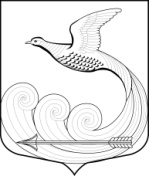 Глава местной администрациимуниципального образования Кипенское сельское поселениемуниципального образования Ломоносовского муниципального районаЛенинградской областиПОСТАНОВЛЕНИЕ21.03.2013  г.  №  14д. Кипень«Об  утверждении  Положения  «О присвоении адресов жилым домам, зданиям, строениям,  сооружениям и владениям, расположенным в МО Кипенское  сельское поселение»  В целях дальнейшего упорядочения работ по адресации жилых и нежилых зданий в МО  Кипенское  сельское поселение П О С Т А Н О В Л Я Ю :1.Утвердить  Положение   «О присвоении адресов  жилым домам, зданиям, строениям,  сооружениям и владениям, расположенным в МО Кипенское  сельское поселение» (Приложение  № 1).2.Настоящее постановление вступает с силу со дня его официального опубликования на официальном сайте МО Кипенское сельское поселение www.kipen.ru.3. Контроль за исполнением настоящего Постановления оставляю за собой. Глава местной администрации МО Кипенское сельское поселение                                                 Н. Н. ОвчаровПриложение  № 1к  постановлению от  21.03.2013  г.  №  14Положениео присвоении адресов жилым домам, зданиям, строениям,сооружениям и владениям, расположенным в МО Кипенское  сельское поселение  1. Общие положения1.1. Жилые дома, здания, строения, земельные участки, сооружения и владения (объекты недвижимости) должны иметь уникальный адрес на территории  МО Кипенское  сельское поселение  .1.2. Основное назначение данного Положения заключается в определении правил адресации жилых домов, зданий, строений, сооружений и владений с установлением стандарта на структуру адреса и единых требований к ее заполнению, в том числе с применением компьютерных технологий.1.3. В Положении устанавливается порядок ведения адресного хозяйства путем определения, присвоения, изменения, аннулирования, резервирования и утверждения адресов жилых домов, зданий, строений, сооружений и владений.1.4. При заполнении адресных данных в документах, подготавливаемых и выпускаемых организациями МО  Кипенское сельское  поселение  , запрещается произвольное, не соответствующее правилам настоящего Положения написание адресов жилых домов, зданий, строений, сооружений и владений.1.5. Не присваиваются адреса помещениям в зданиях, пристройкам к зданиям, имеющим адрес.1.6. Не присваиваются адреса временным строениям и сооружениям.1.7. Не присваиваются отдельные почтовые адреса вторым жилым домам, расположенным на земельном участке домовладения, имеющего почтовый адрес.1.8. Положение предназначено для организаций, формирующих, присваивающих и регистрирующих адрес, и организаций, использующих информацию об адресной привязке земельных участков, жилых домов, зданий, строений и сооружений.1.9. Правила присвоения адреса распространяются на всю территорию  МО Кипенское  сельское поселение.1.10. Администрация  МО Кипенское  сельское поселение  ведет общий адресный реестр  непосредственно на территории сельского поселения, выдает справки по форме согласно приложениям N 1, 2, 3, 4.2. Термины, определения и понятия2.1. Объекты недвижимости, адресуемые в соответствии с настоящим Положением:- свободный земельный участок, имеющий замкнутый контур границ;- владение (земельный участок, имеющий замкнутый контур границ, с расположенными на нем жилыми домами, зданиями, строениями и сооружениями);- жилой дом;- здание;- сооружение;- строение;- домовладение - учтенный в установленном порядке обособленный земельный участок с расположенными на нем зданиями и сооружениями.2.2. Адрес (почтовый адрес) - структурированное описание по установленной форме совокупности реквизитов местоположения объекта на местности (земельного участка, владения, жилого дома, здания, сооружения, строения, домовладения), однозначно определяющее данный объект.Строительный адрес - структурированное описание совокупности реквизитов местоположения на местности объектов недвижимости на период строительства.2.3. Улица, переулок, проезд - поименованные градостроительные объекты, обеспечивающие транспортные и пешеходные связи между жилыми районами, а также между жилыми районами и промзонами, общественными центрами, микрорайонами (кварталами), имеющими линейные фиксированные по всей длине границы, начало и окончание.Магистральная улица - транспортная связь между районами и центром города, выходы на магистральные улицы, внешние автомобильные дороги, транспортная связь в пределах планировочного района.2.4. Площадь - поименованный градостроительный объект, являющийся планировочным элементом, имеющий замкнутые границы.2.5. Микрорайон - градообразующий структурно-планировочный элемент застройки, не расчлененный магистральными улицами, являющийся либо селитебной, либо производственной, либо ландшафтно-рекреационной территорией в установленных границах.2.6. Квартал - структурный элемент застройки, не расчлененный улицами, переулками, проездами.2.7. Селитебная территория - территория, предназначенная для размещения жилищного фонда, общественных зданий и сооружений, отдельных коммунальных и промышленных объектов (не требующих устройства санитарно-защитных зон), с планированием и устройством путей внутригородского сообщения, улиц, площадей, парков, садов, бульваров и других мест общего пользования.2.8. Производственная территория - территория, предназначенная для размещения промышленных предприятий и связанных с ними объектов, комплексов научных учреждений с их опытными производствами, коммунально-складских объектов, сооружений внешнего транспорта.2.9. Ландшафтно-рекреационная территория - территория, включающая городские леса, лесопарки, лесозащитные зоны, водоемы, земли сельскохозяйственного использования и другие угодья, которые совместно с парками, садами и бульварами, размещаемыми на селитебной территории, формируют систему открытых пространств.2.10. Номер владения, жилого дома, здания, корпуса, строения, сооружения - реквизит адреса объекта, состоящий из последовательности цифр с возможным добавлением буквы (А, Б, В, Г и т.д., исключая буквы 3, Е, И, Ч, Ы, Щ, Ь, Ъ).2.11. Кадастровый номер - уникальный, не повторяющийся во времени и на территории Российской Федерации номер объекта недвижимости, который присваивается при его формировании в соответствии с утвержденным порядком и сохраняется, пока он существует как единый объект зарегистрированного права.2.12. Топоним - совокупность географических названий какой-нибудь местности (производственные зоны, ландшафтно-рекреационные территории, километраж МКАД или других автомагистралей и т.д.).3. Правила адресации объектов3.1. Состав реквизитов адреса.3.1.1. Адрес содержит следующие реквизиты: Россия,  Ленинградская область . Ломоносовский район, наименование населенного пункта, наименование улицы (переулка, проезда, площади), номер владения, жилого дома, здания, корпуса или строения, сооружения.3.1.2. Структура адреса определяется типом адресуемого объекта: владение, жилой дом, здание, строение, сооружение, земельный участок.3.1.3. Наименование улицы (переулка, проезда, площади), относительно которой адресуется объект, принимается в соответствии с графической схемой улиц, микрорайонов, переулков, проездов, площадей с уточнением наименований переулков, проездов, дорог и наименований площадей в соответствии с позиционным представлением адресуемого объекта и элементов улично-дорожной сети на графическом ситуационном плане М 1:2000 либо дежурном адресном плане муниципального образования.Наименование квартала или топонима может быть добавлено к адресу.3.1.4. Номера владения, жилого дома, здания, корпуса, строения, сооружения устанавливаются при присвоении адреса объекту в соответствии с установленными ниже правилами. Установление нумерации жилых домов, зданий, строений, сооружений, владений, расположенных на территории  МО Кипенское  сельское поселение      входит в компетенцию Администрации  МО Кипенское  сельское поселение .3.2. Правила адресации жилых домов, зданий, строений и сооружений.3.2.1. Присвоение адреса и нумерация жилых домов, зданий, образующих непрерывный фронт застройки и расположенных на магистральных улицах производятся от центра сельского поселения (населенного пункта) к периферии с нечетными номерами по левой стороне улицы и четными номерами по правой.3.2.2. Присвоение адреса и нумерация жилых домов, зданий находящимся на немагистральных улицах, проездах и переулках производятся от центра сельского поселения или от улицы более высокой категории.3.2.3. Объектам недвижимости, находящимся на пересечении улиц различных категорий, присваивается адрес по улице более высокой категории. Жилым домам, зданиям, строениям, сооружениям, находящимся на пересечении улиц равных категорий, присваивается адрес по улице, на которую выходит главный фасад здания. В случае если на угол выходят два равнозначных фасада одного здания, адрес присваивается по улице, идущей в направлении центра сельского поселения.3.2.4. Присвоение адреса жилым домам, зданиям, строениям, сооружениям, образующим периметр площади, производится по часовой стрелке, начиная от главной магистрали со стороны центра. При этом последовательность номеров жилых домов, зданий, строений на сквозных улицах, примыкающих к площадям, прерывается. В случае если угловой жилой дом, здание, строение имеет главный фасад и значительную протяженность вдоль примыкающей улицы, его нумерация производится по улице, а не по площади.3.2.5. Нумерацию жилых домов, зданий, строений, сооружений, расположенных между двумя уже адресованными жилыми домами, зданиями, строениями с последовательными номерами («вставки» объектов), рекомендуется производить, используя меньший номер соответствующего объекта с добавлением к нему буквы.3.2.6. Адресная привязка жилого дома, здания, строения и сооружения в полосе отвода железной дороги, транспортных магистралей производится с указанием наименования направления железной дороги, транспортной магистрали и существующего километража.3.2.7. Адресная привязка объектов недвижимости в полосе обустройства КАД производится с указанием наименования топонима «КАД» и существующего километража. Нумерация зданий производится по ходу часовой стрелки, с нечетными номерами по левой стороне и четными номерами по правой.3.3. Правила адресации владений и земельных участков.3.3.1. На территории владения определяется основное здание, относительно которого осуществляется адресация самого владения, устанавливаемая в соответствии с п. 3.2 настоящего Положения.3.3.2. Прочим (не основным) зданиям, строениям и сооружениям, расположенным на территории владения, присваивается номер основного здания и дополнительно номер корпуса или строения. Указатель «корпус» или «строение» в адресе определяется в зависимости от функционального назначения зданий, строений, сооружений с учетом функционального использования территории земельного участка, на котором они расположены, и сложившейся адресации близлежащих объектов недвижимости.3.3.3. Нумерация зданий производится от главного въезда на территорию владения по мере удаления от него.3.3.4. Встроенные и пристроенные объекты, которые имеют другое функциональное назначение, чем само здание, в исключительных случаях могут быть адресованы как самостоятельные здания (подп. 3.3.2).3.3.5. Сооружениям и строениям присваивается адрес владения (земельного участка в случае отсутствия основного здания), на котором оно расположено, с добавлением указателя «стр.» и номера сооружения или строения.3.3.6. Свободным от застройки земельным участкам может быть присвоен адрес с учетом сложившейся адресации близлежащих объектов в том же порядке, который установлен и для владений. В этом случае при присвоении адреса вновь возведенному на данном земельном участке зданию (строению, сооружению) последнее обозначается тем же адресом, что и земельный участок.3.4. Переадресация жилых домов, зданий, строений, сооружений и владений3.4.1. Причинами переадресации являются: переименование улиц, разделение объектов недвижимости на самостоятельные части, упорядочение элементов застройки.3.4.2. При переадресации объектов производится проверка на соответствие адреса объекта дежурному адресному плану.3.4.3. В обязательном порядке все изменения после переадресации жилых домов, зданий, строений, сооружений, владений на территории сельского поселения утверждаются соответствующим правовым актом руководителя администрации МО Кипенское  сельское поселение.В правовом акте указываются адреса объектов до, и после переадресации.3.5. Аннулирование адреса жилого дома, здания, строения, сооружения, владения3.5.1. Причинами аннулирования адреса являются полное разрушение (ликвидация) самого объекта адресации, а также раздел объекта на самостоятельные части с присвоением каждой части новых адресов.3.5.2. Основанием для аннулирования адреса объекта является справка выданная «бюро технической инвентаризации» о сносе (разрушении) строения и снятии его с технического учета или разделе инвентарного дела на части.3.5.3. В обязательном порядке аннулирование (снос) объекта утверждается соответствующим постановлением руководителя Администрации МО Кипенское  сельское поселение .4. Стандарт на структуру адреса4.1. При описании структуры адреса объекта используются следующие правила и условные обозначения:- реквизиты адреса указываются в строго определенной последовательности написания адреса;- разделители и обязательные символы в написании адреса указываются в угловых скобках. Адресом объекта является текстовая часть из реквизитов, указанных после разделителя «:» (двоеточие).4.2. Адрес жилого дома, здания, строения, сооружения:Россия, Ленинградская область, Ломоносовский район, наименование населенного пункта, наименование улицы, номер дома.4.3. Адрес владения, земельного участка: Россия,  Ленинградская область, Ломоносовский район, наименование населенного пункта, наименование улицы (может отсутствовать), номер владения (номер основного здания на территории владения) или участка.4.4. Адрес здания, строения, сооружения:4.4.1. Адрес здания, строения на территории владения:Россия, Ленинградская область, Ломоносовский район , наименование населенного пункта, наименование улицы, номер владения (номер основного здания на территории владения), номер корпуса или строения.4.4.2. Адрес сооружения на территории владения:Россия,  Ленинградская область, Ломоносовский район, наименование населенного пункта, наименование улицы, номер основного здания на территории владения, номер сооружения.4.4.3. Адрес сооружения, строения при отсутствии основного здания:Россия,  Ленинградская область, Ломоносовский район,  наименование населенного пункта, наименование улицы, номер сооружения или строения.4.5. При написании адреса допускаются следующие сокращения: область - обл.; район - р-н; город - г.; поселок - пос.; деревня - д.; село - с; микрорайон - мкр.; квартал - кв.; улица - ул.; проспект - пр.; переулок - пер.; проезд - пр-д; шоссе - ш.; площадь - пл.; бульвар - б-р; участок - уч.; дом - д.; владение - вл.; корпус - кор.; строение - стр.; квартира - кв.5. Порядок определения и утверждения адресов5.1. Адрес объектов, расположенных на территории  МО Кипенское сельское поселение определяется:- при подготовке градостроительного заключения на этапе формирования и описания объектов, расположенных на выделяемом земельном участке;- при подготовке документации по приемке в эксплуатацию объектов недвижимости;- в случае переадресации объектов при переименовании улиц, площадей, проездов, в целях упорядочения элементов застройки, а также при разделе объектов на самостоятельные части;- при регистрации прав на существующие объекты недвижимости.5.2. Утверждение (присвоение) адресов владениям, жилым домам, зданиям, строениям, сооружениям осуществляется при условии наличия документации, оформленной в соответствии с градостроительными нормами и на основании одного из следующих документов:- распорядительного документа о предоставлении права строительства (реконструкции) объекта и в случае необходимости права пользования земельным участком;- правоустанавливающих документов на объекты, которым присваиваются почтовые адреса, или распорядительных документов о вводе недвижимых объектов в эксплуатацию по решению приемочной комиссии о приемке объекта;- документов технической инвентаризации объектов недвижимости.5.3. Присвоение наименований улицам, площадям и иным территориям проживания граждан в населенных пунктах, установление нумерации домов производится Постановлением Главы администрации МО Кипенское сельское поселение .5.4. Резервирование адреса (местоположение) объекта недвижимости производится при необходимости регистрации прав на незавершенное строительство и на объекты с неустановленным функциональным назначением.Приложение №1к  Положению«О присвоении адресов жилым домам, зданиям, строениям, сооружениям и владениям, расположенным в МО Кипенское  сельское поселение»  Адресный реестр по _________________________                                      сельскому поселению Приложение №2к  Положению«О присвоении адресов жилым домам, зданиям, строениям, сооружениям и владениям, расположенным в МО Кипенское  сельское поселение»  Администрация МО Кипенское сельское поселение   Справка о резервировании адреса объекта недвижимостиНастоящая справка выдана ____________________________________________________________________________________________________________о том, что объект недвижимости ____________________________________________________________________________________________________________________________________________________________________________________________________________________________________________Основание: постановление главы администрации  МО Кипенское сельское поселение    от ______________ №___________________________________________________________________________________________Администрация МО Кипенское сельское поселение   Справка о резервировании адреса объекта недвижимостиНастоящая справка выдана  ____________________________________________________________________________________________________________о том, что объект недвижимости __________________________________________________________________________________________________________________________________________________________________________предварительно зарегистрирован в адресном реестре зданий и сооружений по адресу: _______________________________________________________________________________________________________________________________________________________________________________________________Основание: постановление Главы сельского поселения  МО Кипенское сельское поселение    от _______________ №_____________Приложение №3к  Положению«О присвоении адресов жилым домам, зданиям, строениям, сооружениям и владениям, расположенным в МО Кипенское  сельское поселение»  Администрация сельского поселения  МО Кипенское сельское поселение   Справка об уточнении адреса объекта недвижимостиНастоящая справка выдана ____________________________________________________________________________________________________________о том, что объект недвижимости ____________________________________________________________________________________________________________________________________________________________________________________________________________________________________________Основание: постановление  главы администрации  МО Кипенское сельское поселение    от ______________ №___________Приложение №4к  Положению«О присвоении адресов жилым домам, зданиям, строениям, сооружениям и владениям, расположенным в МО Кипенское  сельское поселение»  Главе администрации                                                                       МО Кипенское сельское поселение   ______________________________«____»________________ 2013г.Заявитель _________________________________________________________Прошу присвоить почтовый адрес ____________________________________(объекту недвижимости, объекту нового строительства)Строительный адрес ________________________________________________Назначение объекта _________________________________________________Основание: 1 _______________________________________________________2 _______________________________________________________3 _______________________________________________________Подпись№№ппНаименованиенаселенного пункта (или вблизи н/п)Наименование улицы (переулка, проезда и т.д.)Наименование улицы (переулка, проезда и т.д.)Номер объекта недвижимостиНомер объекта недвижимостиНаименование объекта недвижимости№№ппНаименованиенаселенного пункта (или вблизи н/п)новоестароеновыйстарыйНаименование объекта недвижимости12